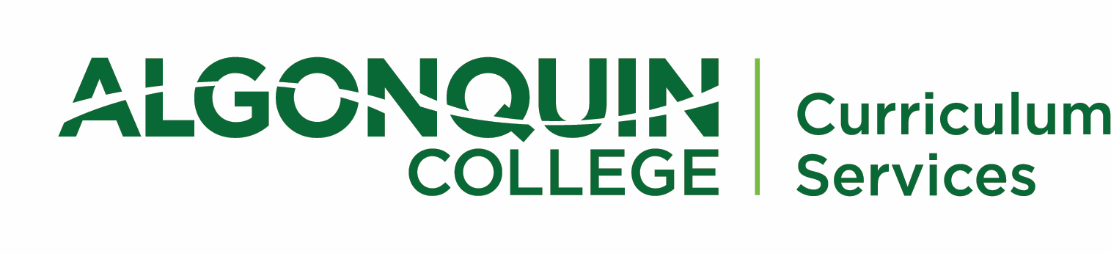 Discussion Board Rubric TemplateThis rubric template has been developed for assessing Discussion Board activities. It provides some general criteria for assessing students and can be customized to reflect the specific elements of your assignment. If you would like to attach this rubric to your assignment in Blackboard, rather than using the Blackboard rubrics tool, you can download and customize this template. Criteria0 Points(Unsatisfactory)1 Point(Satisfactory)2 Points 
(Exemplary)Original post quality and timeliness No post, or post contributed after the deadline, or post shows no connection to course materials or contains no supporting evidence.Post is contributed within the deadline, generally addresses course material with some errors, and shows some evidence of reflection and/or analysis with minimal supporting evidence.Post is contributed within the deadline with ample time for classmates to participate, accurately addresses course materials, and shows reflection and/or analysis with supporting evidenceSpelling/grammarNo post, or three or more grammatical and/or spelling errors.Post has two or less grammatical and/or spelling errors.Post contains grammatically correct sentences with no spelling errors.Number of replies (as per instructions)No replies posted, or responses are not substantive (e.g., “Good. I really liked your post”).Only 1 reply posted, or Replies indicate marginal effort to respond to original post.Minimum of 2 replies posted. Replies respond to the original post in a meaningful way, and are written in a respectful manner. 